COGBI SARLU s’engage impérativement pour la sécurité du personnel et la protection de l’environnement.Dans cet objectif, nous mettons en œuvre une politique HSE en nous engageant sur les points suivants :Maitriser nos déchets produits dans nos différent sites et lors de nos consommations d’énergie (carburant, électricité, gaz) ;Veuillez en permanence que l’ensemble de nos activités respecte les exigences environnementales et sécurités, applicables à notre entreprise ; Accroissement de la sécurité de notre personnel, par une prévention efficace grâce à nos analyses des risques des incidents et accidents du travail ; Prévenir toutes formes de risque pour notre personnel et l’environnement ; Impliquer chaque collaborateur dans l’atteinte des objectifs fixés ; Maitriser les risques au travers des plans d’actions définis ; Progresser continuellement en collaboration avec nos partenaires via le partage d’expérience et les suggestions individuelles ou collectives ;Gérer et analyser les causes incidents n’ayant pu être prévenus ;Impliquer l’ensemble du personnel dans les objectifs fixés et dans la lutte contre la consommation des vins et bières spiritueuses ou produits psychotrope et drogues en milieu du travail…Pour y parvenir :Le personnel COGBI SARL dispose d’outils performants et bénéficie de formation adaptées et renouvelées ;Par une communication active et une sollicitation permanente, nos collaborateurs participent à l’amélioration de la sécurité au travail et à la préservation de l’environnement ;La sécurité COGBI SARLU par son procès garantit le suivi et la traçabilité de notre engagement. Par conséquent, la Direction Générale, l’encadrement et le personnel de COGBI SARL connaissent et appliquent au quotidien cette politique à tous les niveaux et sur l’ensemble des sites COGBI SARLU.                                                                                                                   Le Directeur GénéralBernardin BAYONE MAVOUNGOUNotre structure de gestion de personnels met à la disposition des entreprises du personnel opérationnel On/Off-shore.La gestion du personnel opérationnel est plus en plus complexe. Les services doivent s’étoffer afin de faire face aux difficultés quotidiennes ; d’où des surcouts qui ne peuvent être répercutés bien souvent comme ils le devraient. Les charges administratives émoussent la performance. Les objectifs commerciaux de plus en plus pointus ne sont que partiellement atteints.La présence de notre société à vos côtés pour assumer ces nouveaux défis vous permet d’assumer ces charges donc la complexité pourrait vous rebuter dans un environnement de plus en plus évolutif.Notre objectif est de vous aider par :Une fonctionnalité collaborative dans la sélection du personnel ;Une mise à disposition du personnel qualifié ; Une solution économique et flexible.Les avantages pour votre société seront multiples à savoir :Un poste administratif allégé ;Une baisse réelle des couts structurels ; Un gain de temps dans la gestion quotidienne ;La réalisation d’importantes économies.Notre rôle est d’être votre support en matière de fourniture du personnel, en assumant de bout en bout toute la gestion afin de vous mettre à l’abri de la mécanique administrative et de ses implications.Actuellement, la société COGBI SARLU est en train de réaliser des grands travaux en on shore en collaboration avec la société NUOVA OMA au projet de traitement et réinjection de gaz de la société Eni Congo à Boundi ; ces travaux à trois niveaux :Métallique ;Logistique ;Bâtiment et travaux publics.Métallique Montage des hangars métalliques de 200 m2 ;Montage de la ligne de gaz et réseau incendie ;Pose et installation des pies rak ;Tuyauterie (24,18,14,10,8,6,3,2,1) ;Bac (réservoir verticaux).Bâtiment et travaux publicsCoulage des grands massifs pour la pose des poutres ;Caniveaux ;Coffrage ;Ferraillage ;Construction d’in bâtiment des sapeurs-pompiers MAITENANCE INDUSTRIELLELa maintenance en instrumentation :Contrôle d’étalonnage des transmetteurs de pressions, démarrage, température et de niveau ;Contrôle électrovanne pour les coffres des vannes ; Etalonnage des capteurs de vitesse pour GE ;Etalonnage des vannes Masoneilan et le fichier ;Etalonnage régulateur électronique et pneumatique ;Etalonnage des convertisseurs I/P, recopié pour la régulation vanne et fin de cours pour vanne TOR.Etalonnage des capteurs de vibrations de changement axial radical pour pompes, compresseur et thermodynamique.LE REVAMPING ET LE WORK OVERIl s’agit de réhabilité toutes les plates forme et rig dans les circuits électrique tuyauterie :Les interventions sur les équipements de détection de gaz et appel (2601.S 4100 SC 111 ST211 et FL3002) ;General monitors ; Détection de gaz H2S et CH4 ;Fosse pleine de lavage.PRINCIPES DE MANAGEMENT DE NOTRE SOCIETEHuit principes régissent notre management :Ecoute client ;Leadership ;Implication du personnel ;Approche processus ;Management par approche ;Amélioration continue ;Approche factuelle pour la prise de décision ;Relations mutuellement bénéfiques avec les fournisseurs ; Ecoute client :Les sociétés dépendent de leurs clients, il convient donc qu’elles en comprennent les besoins présents et futurs, qu’elles satisfassent leurs exigences et qu’elles s’efforcent d’aller au-devant de leurs attentes.Leadership :Les dirigeants établissent la finalité et les orientations de la société. Il convient donc qu’ils créent et maintiennent un environnement interne dans lequel les personnes peuvent pleinement s’impliquer dans la réalisation des objectifs de la sociétéImplication du personnel :Les personnes sont l’essence même d’un organisme et une totale implication de leur part permet d’utiliser leurs aptitudes au profit de la société.Approche du processus       Un résultat escompté est atteint de façon plus efficiente lorsque les ressources et activités afférentes sont gérées comme un processus. L’approche processus désigne l’application d’un système de processus au sein d’un organisme, ainsi que l’identification, les Interactions et le management de ces processus.Management par approche système :Identifier, comprendre et gérer des processus corrélés comme un système, contribue à l’efficacité et l’efficience de la société à atteindre ses objectifs.Amélioration continue :Il convient que l’amélioration continue de la performance globale d’une société soit un objectif de la société.Approche factuelle pour la prise de décisionLes décisions efficaces se fondent sur l’analyse de données et d’informations.Relations mutuellement bénéfiques avec les fournisseurs :Une société et ses fournisseurs sont interdépendants et des relations mutuellement Bénéfiques augmentent les capacités des deux organismes à créer de la valeur.		LE SERVICE COMMERCIALIl est l’organe de conception et d’exécution de la politique de développement de notre  entreprise.Ce service est chargé en outre de :Promouvoir et développer son secteur d’activités ;Contrôler et surveiller les actions concurrentes Suivre et appliquer les accords de coopération initiés par la Direction s’il y a lieu ;Gérer le portefeuille commercial ;Définir et élaborer la politique de l’entreprise en vue d’une gestion efficiente ;Suivre et analyser le marché ;Contrôler et surveiller les actions concurrentes.Les missions de notre personnel commercial sont les suivantes :L’élaboration et la mise en œuvre des politiques commerciales ;La proposition des politiques d’incitation en vue de favoriser différentes Le suivi de la gestion des clients ; Le suivi des questions aux contrats ;La collecte, la centralisation, l’exploitation et la diffusion de toutes les données économiques et financières ainsi que toute autre information ayant une incidence sur les finances de la société.La réalisation et la centralisation de toute étude permettant de cerner le niveau de  l’activité économique et susceptible d’améliorer la gestion des finances de l’entreprise.La communication du service commercial :Conception de messages percutant et bien adaptés à la cible ;Accès à des chaines TVA locales ;Plan de diffusion de 15 passages : sachant que la mémorisation d’une vague TV est effective dès lors que la population concernée est exposée au minimum 3 fois au message ;Des tranches horaires diversifiées.ENTRETIEN MECANIQUERemplacement des garnitures des pompes ;Lignes centrales des pompes et des compresseurs ;Central fuite garnitures pompes ;Remplacement des internes pour vanne de régulation ;Remplacement des éléments pour moteur électrique et aéré-réfrigérant.Dépollution de navires et curage des huiles et eaux usées.TRAVAUX BATIMENT ET GENIE CIVIL		Notre expérience nous permet de satisfaire nos clients et ceci grâce à nos techniciens maison en :Etude et conceptionAménagement des bâtiments ;Construction des travaux neufs ;Réhabilitation et rénovation ;Travaux de plomberie et de maçonnerie ;Dalles ;Caniveaux ;Entretien des travaux déjà réalisés ;Désinfection, désinsectisation, dératisation des locaux.N.B : Assistance technique en logistique, transport et transit.Si nos offres retiennent votre attentionNous vous souhaitons la bienvenue et à très bientôt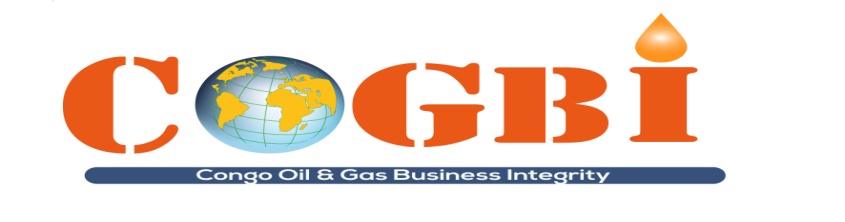 Prestation Services On shore-off-shore, Maintenance et Nettoyage Industriel,Transport et Logistique, Vente et Location des Equipements et Matériel Pétrolier, Import-export,AV. Marien NGOUAMBI face dépôt CFCO KM4, Tél : +242 06 416 61 00 / 05 589 68 89E-mail : nadinmavbayonne@gmail.comPRESENTATION DE LA SOCIETECrée en 2016 la société COGBI SARLU est une société de prestations de services dans les domaines pétroliers et parapétroliers, industriels assainissements, logistiques bâtiments et travaux publics.Notre expérience dans le domaine des prestations de service nous a permis de disposer des équipements et produits divers de maintenance, de nettoyage et d’entretien requis et homologués pour la réalisation de tous vos travaux ainsi d’un personnel qualifié.Notre savoir-faire nous a permis aussi de contacter d’autres partenaires de la place.Prestation Services On shore-off-shore, Maintenance et Nettoyage Industriel,Transport et Logistique, Vente et Location des Equipements et Matériel Pétrolier, Import-export,DOSSIER DE COGBI« CODE ETHIQUE »